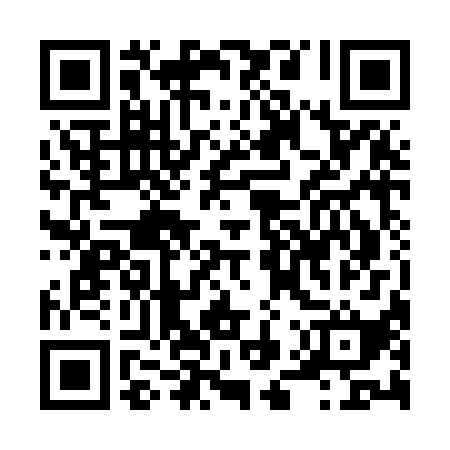 Prayer times for Altlandsberg-Sud, GermanyWed 1 May 2024 - Fri 31 May 2024High Latitude Method: Angle Based RulePrayer Calculation Method: Muslim World LeagueAsar Calculation Method: ShafiPrayer times provided by https://www.salahtimes.comDateDayFajrSunriseDhuhrAsrMaghribIsha1Wed2:555:331:025:068:3210:582Thu2:515:311:025:078:3411:023Fri2:495:291:025:078:3611:054Sat2:485:271:025:088:3711:075Sun2:475:251:025:098:3911:086Mon2:475:231:025:108:4111:097Tue2:465:211:025:108:4211:108Wed2:455:201:015:118:4411:109Thu2:445:181:015:128:4611:1110Fri2:445:161:015:128:4711:1211Sat2:435:151:015:138:4911:1212Sun2:425:131:015:138:5111:1313Mon2:425:111:015:148:5211:1414Tue2:415:101:015:158:5411:1415Wed2:405:081:015:158:5511:1516Thu2:405:071:015:168:5711:1617Fri2:395:051:015:178:5911:1618Sat2:395:041:015:179:0011:1719Sun2:385:021:025:189:0211:1820Mon2:375:011:025:189:0311:1821Tue2:375:001:025:199:0411:1922Wed2:374:581:025:209:0611:2023Thu2:364:571:025:209:0711:2024Fri2:364:561:025:219:0911:2125Sat2:354:551:025:219:1011:2226Sun2:354:531:025:229:1111:2227Mon2:344:521:025:229:1311:2328Tue2:344:511:025:239:1411:2429Wed2:344:501:025:239:1511:2430Thu2:334:491:035:249:1611:2531Fri2:334:491:035:249:1811:25